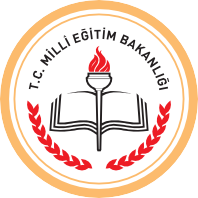 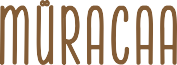 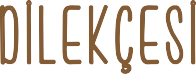 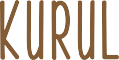 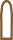 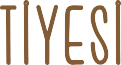 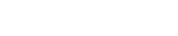 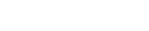 .......................................... REHBERLİK VE ARAŞTIRMA MERKEZİ MÜDÜRLÜĞÜNE………....................…..  Eğitsel değerlendirme ve tanılama işlemlerimin yapılabilmesi için gerekli olan evraklar ekte sunulmuş olup  ......./......./20....... tarih ve 15:30 saatinde yapılacak olan özel eğitim değerlendirme kurul toplantısına katılmam gerektiği tarafıma bildirilmiştir. Tarafıma bildirilen tarih ve saatte kurula katılamayacağımı bildiriyorum.       Eğitsel değerlendirme ve tanılama işlemlerimin yapılarak gerekli olan kararların oy çokluğuyla alınması hususunu;                Gereğini arz  ederim.                                                                                                                                                                     …./.…/20.…      													 İmzaBireyin;	               Ek:	ÖZEL EĞİTİM VE REHBERLİK HİZMETLERİ GENEL MÜDÜRLÜĞÜAdı SoyadıCep / Ev TelT.C. Kimlik NumarasıE-PostaDoğum TarihiAdresAdresOkuluAdresAdres